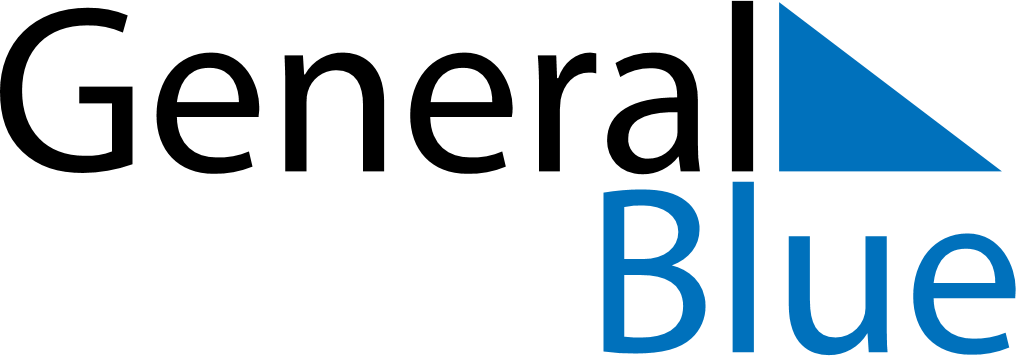 April 2019April 2019April 2019April 2019AlbaniaAlbaniaAlbaniaSundayMondayTuesdayWednesdayThursdayFridayFridaySaturday1234556April Fools’ Day789101112121314151617181919202122232425262627Catholic EasterCatholic Easter282930Orthodox EasterOrthodox Easter